Radni list: Razgovor na Jakovljevu zdencuNapiši mogući razgovor koji je Isus vodio sa ženom iz Samarije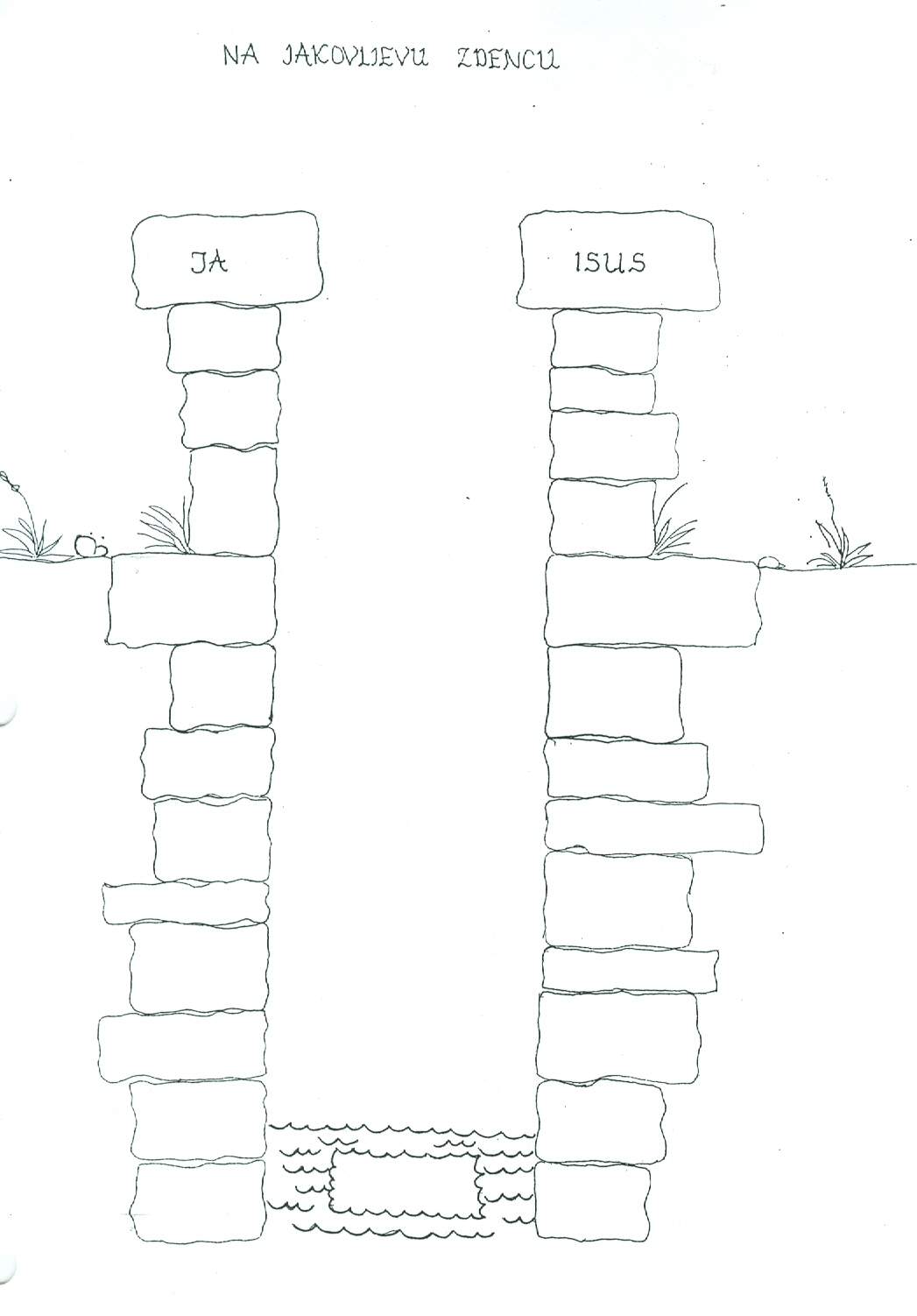 